UNIVERSIDADE DE BRASÍLIA FACULDADE DE MEDICINA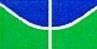 PROGRAMA DE PÓS-GRADUAÇÃO EM CIÊNCIAS MÉDICAS EDITAL Nº 01/2022ANEXO XIIIUNIVERSIDADE DE BRASÍLIAPROGRAMA DE PÓS-GRADUAÇÃO EM CIÊNCIAS MÉDICAS EDITAL N° 01/2022DECLARAÇÃO DE PERTENCIMENTO À COMUNIDADE QUILOMBOLA(Carta assinada por liderança(s) ou organização quilombola)Eu/Nós liderança(s) ou Eu/Nós representantes do Povo Quilombolalocalizado   em	, declaramos queé membro reconhecida(o) desta comunidade,sendo filha(o) de  	e de	,tendo(pequeno texto que descreva os vínculos do/a candidato/a com a comunidade étnica)Por ser verdade, assinamos a presente declaração. 	de	de 2022(Local/Estado e Data)————————————————————————————————————————————————————Nome completo da(s) liderança(s) quilombola /Assinatura ouNome da organização quilombola/ Assinatura do/a Presidente ou Responsável Legal27